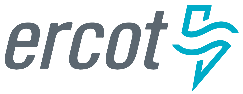 April 2024 ERCOT Monthly Operations Report 
Reliability and Operations Subcommittee Meeting June 06, 2024Table of Contents1.	Report Highlights	22.	Frequency Control	32.1.	Frequency Events	32.2.	ERCOT Contingency Reserve Events	42.3.	Responsive Reserve Events	42.4.	Load Resource Events	43.	Reliability Unit Commitment	44.	IRR, Wind, and Solar Generation as a Percent of Load	55.	Largest Net-Load Ramps	76.	Congestion Analysis	86.1.	Notable Constraints	86.2.	Generic Transmission Constraint Congestion	176.3.	Manual Overrides	186.4.	Congestion Costs for Calendar Year 2024	187.	System Events	197.1.	ERCOT Peak Load	197.2.	Load Shed Events	197.3.	Stability Events	197.4.	Notable PMU Events	197.5.	DC Tie Curtailment	197.6.	TRE/DOE Reportable Events	197.7.	New/Updated Constraint Management Plans	197.8.	New/Modified/Removed RAS	197.9.	New Procedures/Forms/Operating Bulletins	208.	Emergency Conditions	208.1.	OCNs	208.2.	Advisories	208.3.	Watches	208.4.	Emergency Notices	209.	Application Performance	219.1.	TSAT/VSAT Performance Issues	219.2.	Communication Issues	219.3.	Market System Issues	2110.	Model Updates	21Appendix A: Real-Time Constraints	23Report HighlightsThe unofficial ERCOT peak demand was 63,997 MW for the month of April on 4/30/2024 HE 18:00; this is 3,0002 MW more than the April 2023 peak demand of 60,995 MW on 04/03/2023.There were 3 frequency events.There were 2 ERCOT Contingency Reserve Service (ECRS) events.There was no instance where Responsive Reserve Service (RRS) was deployed.There were no DC Tie curtailments. There were 51 HRUC commitments.There were 2 AAN’s Issued due to a possible future Emergency Condition of reserve capacity deficiency.There was 1 Advisory issued due to ERCOTs Voltage Security Assessment Tool is currently unavailable.There was 1 Advisory issued for a geomagnetic disturbance of [K-7] until [04/19/2024 19:00].There was 1 Watch due to the failure of the SCED process.Frequency ControlFrequency EventsThe ERCOT Interconnection experienced 3 frequency events, which resulted from units tripping. The average event duration was 00:04:06.A summary of the frequency events is provided below. The reported frequency events meet one of the following criteria: Delta Frequency is 60 mHz or greater; the MW loss is 350 MW or greater; resource trip event triggered ECRS deployment. Frequency events that have been identified as Frequency Measurable Events (FME) for purposes of BAL-001-TRE-2 analysis are highlighted in blue. When analyzing frequency events, ERCOT evaluates PMU data according to industry standards. Events with an oscillating frequency of less than 1 Hz are inter-area, while higher frequencies indicate local events. Industry standards specify that damping ratio for inter-area oscillations should be 3.0% or greater. For the frequency events listed below, the ERCOT system met these standards and transitioned well after each disturbance. In the case of negative delta frequency, the MW Loss column could refer to load loss.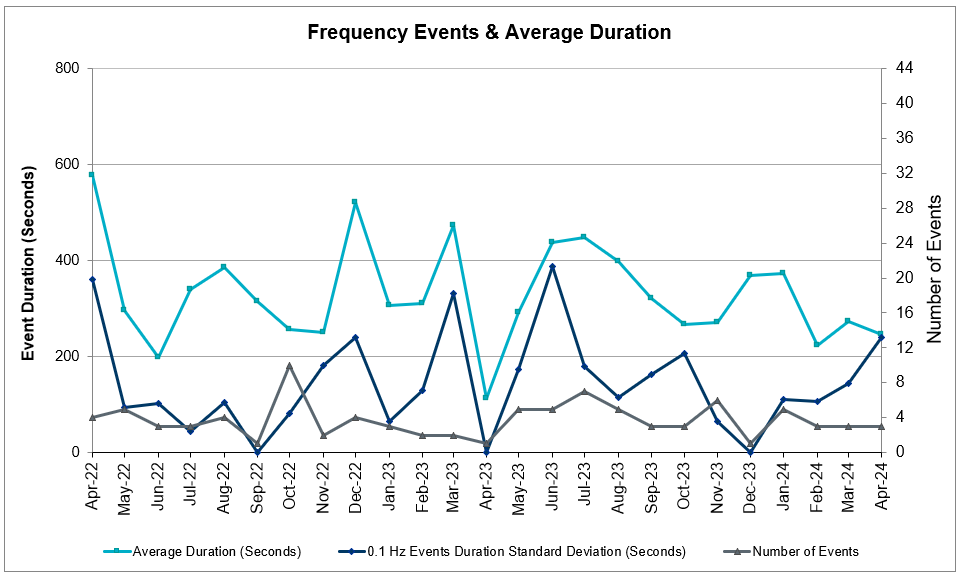 (Note: All data on this graph encompasses frequency event analysis based on BAL-001-TRE-2.)ERCOT Contingency Reserve EventsThere were 2 events where ERCOT Contingency Reserve MWs were released to SCED. The events highlighted in blue were related to frequency events reported in Section 2.1 above.Responsive Reserve EventsThere were 0 events where Responsive Reserve MWs were released to SCED. Load Resource EventsNone.Reliability Unit CommitmentERCOT reports on Reliability Unit Commitments (RUC) monthly. Commitments are reported grouped by operating day and weather zone. The total number of hours committed is the sum of the hours for all the units in the specified region. Additional information on RUC commitments can be found on the MIS secure site at Grid  Generation  Reliability Unit Commitment.There were no DRUC commitments.There were 56 HRUC commitments.IRR, Wind, and Solar Generation as a Percent of LoadThe graph below shows the maximum, minimum and average aggregate solar, wind and IRR output as a percentage of total ERCOT load when evaluated as 10-minute averaged intervals, over the past 13 months. Current wind and solar generation and penetration records are listed in the footnote below. Maximum IRR penetration for the month was 74.51% on 04/05/2024 interval ending 12:50 and minimum IRR penetration for the month was 3.50% on 04/03/2024 interval ending 20:30.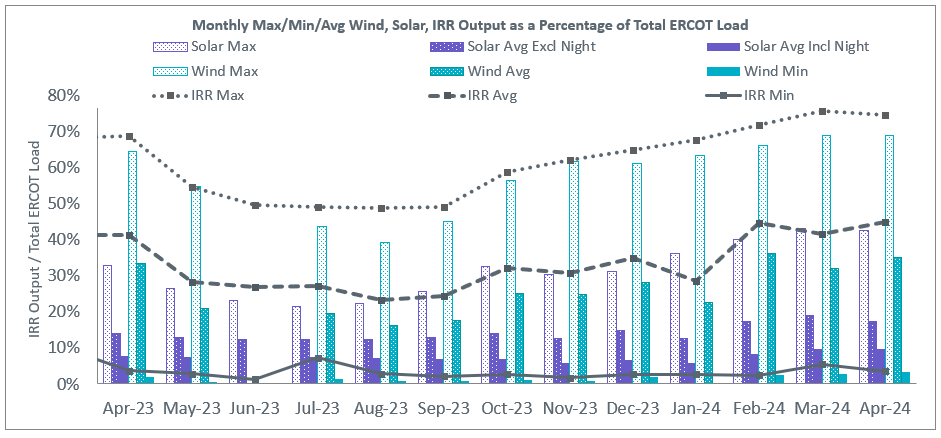 During the hour of peak load for the month, hourly integrated wind generation was 19,398 MW and solar generation was 11,992 MW. The graph below shows the wind and solar penetration percentage during the hour of the peak load in the last 13 months. 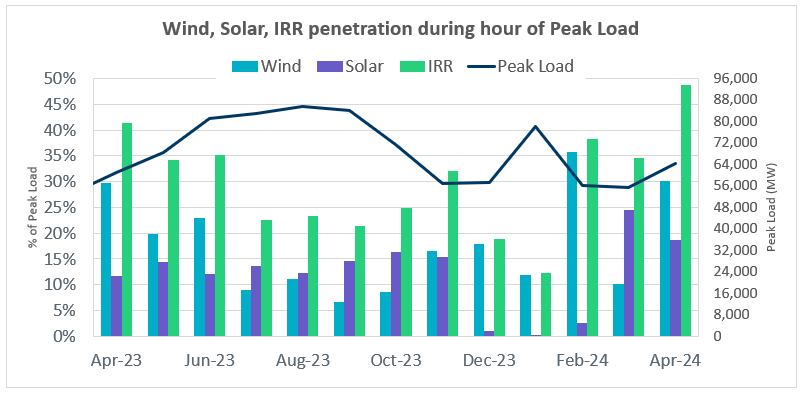  Lastly, the graph below shows the minimum wind, solar, and IRR output during the peak load hour as a percentage of the daily peak load for every day in the month.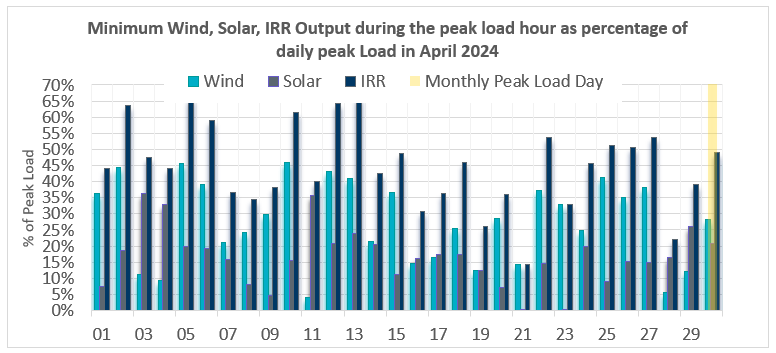 Largest Net-Load RampsThe net-load ramp is defined as the change in net-load (load minus wind and PVGR generation) during the defined time horizon. Such a variation in net-load needs to be accommodated in grid operations to ensure that the reliability of the grid is satisfactorily maintained. The largest net-load ramp during 5-min, 10-min, 15-min, 30-min and 60-min in April 2024 was 1,418 MW, 2,720 MW, 3,640 MW, 6,769 MW, and 12,282 MW, respectively. The comparison with respect to the historical values is given in the table below.Congestion AnalysisNotable ConstraintsNodal protocol section 3.20 specifies that ERCOT shall identify transmission constraints that are binding in Real-Time three or more Operating Days within a calendar month. As part of this process, ERCOT reports congestion that meets this criterion to ROS. In addition, ERCOT also highlights notable constraints that have an estimated congestion rent exceeding $1,000,000 for a calendar month. These constraints are detailed in the table below, including approved transmission upgrades from TPIT that may provide some congestion relief based on ERCOT’s engineering judgement. Rows highlighted in blue indicate the congestion was affected by one or more outages. For a list of all constraints activated in SCED, please see Appendix A at the end of this report.Generic Transmission Constraint CongestionThere was no activity on the remaining GTCs during the month.Note: This is how many times a constraint has been activated to avoid exceeding a GTC limit, it does not imply an exceedance of the GTC occurred or that the GTC was binding.Manual OverridesOn 4/8/2024 11:31 ERCOT issued manual LDL override for congestion management and the override was removed on 4/8/2024 13:36.Congestion Costs for Calendar Year 2024The following table represents the top twenty active constraints for the calendar year based on the estimated congestion rent attributed to the congestion. ERCOT updates this list on a monthly basis.System EventsERCOT Peak LoadThe unofficial ERCOT peak load for the month was 63,997 MW and occurred on 04/30/2024, during hour ending 18:00Load Shed EventsNone.Stability EventsNone.Notable PMU EventsERCOT analyzes PMU data for any significant system disturbances that do not fall into the Frequency Events category reported in section 2.1. The results are summarized in this section once the analysis has been completed.There were no PMU events outside of those reported in section 2.1.DC Tie CurtailmentNone.TRE/DOE Reportable EventsCenterPoint Submitted a DOE-417 for 04/10/2024 – System Report - Loss of electric service to more than 50,000 customers for 1 hour or more.RWE Submitted a EOP-004-4 04/16/2024 - Damage or destruction of a FacilityOncor Submitted a EOP-004-4 for 04/18/2024 - Damage or destruction of a Facility.Oncor Submitted a DOE-417 for 04/18/2024 - Damage or destruction of a Facility.New/Updated Constraint Management PlansNone.New/Modified/Removed RASNone.New Procedures/Forms/Operating BulletinsEmergency ConditionsOCNsAdvisoriesWatchesEmergency NoticesApplication PerformanceTSAT/VSAT Performance IssuesNoneCommunication IssuesNone.Market System IssuesNone.Model UpdatesThe Downstream Production Change (DPC) process allows ERCOT to make changes in the one-line Network Operations Model without loading a completely new model.  The purpose of this process is to allow for reliable grid operations as system conditions change between designated Network Operations Model database loads.  The DPC process is limited in scope to just those items listed below, with equipment ratings updates being the most common.  ERCOT has seen a rise in the use of the DPC process to make on-line updates to the Network Operations Model in recent years, instead of through the standard Network Operations Model Change Request process.Static Line ratings (Interim Update)Dynamic Line ratings (non-Interim Update)Autotransformer ratings (non-Interim Update)Breaker and Switch Normal status (Interim Update)Contingency Definitions (Interim Update)RAP and RAS changes or additions (Interim Update)Net Dependable and Reactive Capability (NDCRC) values (Interim Update)Impedance Updates (non-Interim)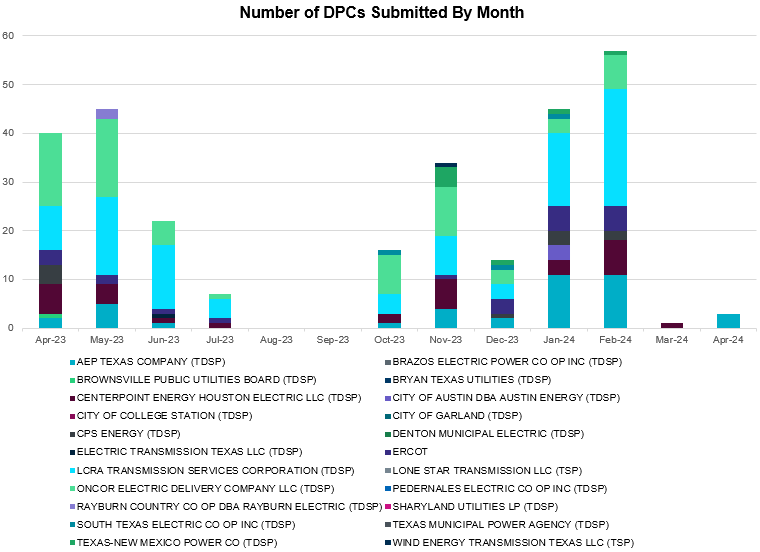 Appendix A: Real-Time ConstraintsThe following is a complete list of constraints activated in SCED. Full contingency descriptions can be found in the Standard Contingencies List located on the MIS secure site at Grid  Generation  Reliability Unit Commitment.GTCDays CongestionNorth Edinburg to Lobo27Zapata Starr25Panhandle GTC24West Texas Export21E_PATA20Nelson Sharpe to Rio Hondo19Valley Export13E_PASP12North to Houston10Wharton County9Hamilton8Culberson5East Texas4I_KALO2I_PASP1McCamey1Date and TimeDelta FrequencyMax/Min FrequencyDuration of EventPMU Data PMU Data MW LossLoadIRRInertiaDate and Time(Hz)(Hz)Duration of EventOscillation Mode (Hz)Damping RatioMW Loss(MW)% (MW-s)4/8/2024 22:29:110.08259.94000:01:330.6810%47249,14337%223,5544/10/2024 20:55:090.09259.91800:08:420.8715%55646,66230%217,3734/13/2024 18:05:090.07159.93100:02:030.6711%41951,34765%180,507Date and Time Released to SCEDDate and Time RecalledDuration of EventMaximum MWs ReleasedComments4/16/2024 19:584/16/2024 20:320:34:24200Insufficient Capacity for projected netload ramp4/28/2024 19:474/28/2024 21:101:23:241200Insufficient Capacity for projected netload rampDate and Time Released to SCEDDate and Time RecalledDuration of EventMaximum MWs ReleasedCommentsN/AN/AN/AN/AN/AResource Location# of ResourcesOperating DayTotal # of Hours CommittedTotal MWhsReason for Commitment COAST, NORTH_CENTRAL, SOUTHERN 7April 3, 202436             4,537.0  capacity  EAST, NORTH_CENTRAL 5April 4, 202412             4,906.0  capacity  COAST, EAST, NORTH_CENTRAL, SOUTH_CENTRAL 7April 7, 202428           13,971.5  Capacity  COAST, EAST, NORTH_CENTRAL, SOUTH_CENTRAL, SOUTHERN, WEST 8April 8, 202498           46,009.2  Capacity, Minimum Run Time  COAST, NORTH_CENTRAL 2April 9, 202431           17,224.0  To meet minimum runtime requirement  COAST 1April 10, 202424           15,768.0  To meet minimum runtime requirement  COAST, NORTH_CENTRAL, SOUTH_CENTRAL 6April 11, 202454           25,486.0  Capacity, To meet minimum runtime requirement  COAST, NORTH_CENTRAL 3April 12, 202457           27,393.0  To meet minimum runtime requirement  NORTH_CENTRAL 1April 13, 20247             1,456.0  To Meet Minimum Run Time  COAST 8April 16, 202410             1,074.0  OSACOAST1April 17, 2024OSA NORTH_CENTRAL 1April 26, 20243             1,569.0  Capacity  NORTH 1April 28, 20241                  38.0  Capacity Month and Year5 min10 min15 min30 min60 minApr-14796 MW1,358 MW1,868 MW3,445 MW6,274 MWApr-15835 MW1,482 MW1,985 MW3,216 MW5,330 MWApr-161,183 MW1,666 MW2,394 MW3,804 MW5,101 MWApr-17914 MW1,492 MW2,315 MW3,779 MW6,385 MWApr-18947 MW1,366 MW1,710 MW3,303 MW5,030 MWApr-191,147 MW1,778 MW1,866 MW2,866 MW4,856 MWApr-201,189 MW1,655 MW1,578 MW2,773 MW4,948 MWApr-211,414 MW1,664 MW1,967 MW2,874 MW4,860 MWApr-221,218 MW1,594 MW2,179 MW4,191 MW7,851 MWApr-231,282 MW2,452 MW3,583 MW6,640 MW12,352 MWApr-241,418 MW2,720 MW3,640 MW6,769 MW12,282 MWApr-244/8/20244/8/20244/8/20244/3/20244/3/2024Apr-24(IE 13:09)(IE 13:10)(IE 13:14)(IE 19:06)(IE 19:17)All Months in 2014-20241,722 MW3,107 MW4,588 MW8,901 MW16,522 MWAll Months in 2014-20241/29/20241/29/20241/29/20241/29/20241/29/2024All Months in 2014-2024(IE 17:02)(IE 17:05)(IE 17:10)(IE 17:11)(IE 17:17)Contingency NameOverloaded ElementContingency NameOverloaded Element# of Days Constraint BindingCongestion RentTransmission ProjectContingency NameOverloaded ElementContingency NameOverloaded Element# of Days Constraint BindingCongestion RentTransmission ProjectBASE CASEWESTEXBasecaseWESTEX GTC17$15,852,605.84DMGSBTR56036__AMGSES TO CCRSW 345 AND BTRCK TO MGSES 345 DBLCKTTonkawa Switch - Morgan Creek Ses 345kV9$12,867,942.18DSALKLN5630__BSALSW TO KLNSW 345 DBLCKTHarker Heights South - Killeen Switch 138kV15$9,836,734.81BASE CASENE_LOBBasecaseNE_LOB GTC23$7,406,838.39The Lower Rio Grande Valley (LRGV) System Enhancement Project (21RPG017) will improve the NorthEd_Lobo GTC to support up to 80% of total wind and solar generation capacity in the LRGV area.BASE CASEPNHNDLBasecasePNHNDL GTC20$6,517,505.69SBWDDBM5LPLNW_LPLMD_1BLACKWATER DRAW SWITCH to DOUBLE MOUNTAIN SWITCH LIN 1Northwest Substation - Mcdonald Substation 115kV10$5,990,870.88XFOW58LARDVN_LASCRU1_1FOWLERTON TRX FOWLRTON_AUTO1 345/138Laredo Vft North - Las Cruces 138kV22$5,989,549.87MDTMBEL5PRY_PRY1MANUAL DOUBLE TMPCR - THSES AND TMPSW - BLFSW 345 KV DBCKTPerry 138kV8$5,823,941.65XNED89BURNS_RIOHONDO_1NORTH EDINBURG TRX 69A1 138/69Burns Sub - Rio Hondo 138kV7$5,798,112.02MXWHI89HECKER_WHITE_2_1WHITEPOINT TRX 69A1 138/69Hecker - Whitepoint 138kV20$3,649,351.15XBOM586558__BBOWMAN SWITCH TRX BOMSW_3_1 345/138Fisher Road Switch - Wichita Falls 138kV4$3,242,918.66BASE CASEE_PATABasecaseE_PATA GTC15$2,914,048.66DMGSBIT56036__ACCRSW TO SWESW 345 AND BTRCK TO MGSES 345 DBLCKTTonkawa Switch - Morgan Creek Ses 345kV6$2,760,309.80Oncor_FW_Rockhound - Connell 345 kV Double-Circuit Line (24RPG002, 73436)DBIGSCH5BAKRFLD_CEDCAN_1Big Hill - Schneeman Draw & Big Hill - Schneeman Draw 2Cedar Canyon - Bakersfield 345kV12$2,637,692.57STEC_63497_BakersfieldToCedarCanyon (21RPG001, 63497)DCC3_NEDBURNS_RIOHONDO_1Loss of NEDIN trainBurns Sub - Rio Hondo 138kV6$2,450,547.48STEC_71930_RioHondo_Burns_Upgrade (71930), STEC_71926_Burns_Heidelberg_Upgrade (71926), STEC_71928_Heidelberg_AEPWeslaco_Upgrade (71928)DCONLNG56046__ACONSW-MGSES_and_CONSW-LNGSW_345kV_DBLCKTFalcon Seaboard - Morgan Creek Ses 345kV11$2,418,448.93MHARNED5BURNS_RIOHONDO_1Manual dbl ckt for NEDIN-BONILLA 345kV & RIOH-PRIM138kVBurns Sub - Rio Hondo 138kV21$2,413,381.91STEC_71930_RioHondo_Burns_Upgrade (71930), STEC_71926_Burns_Heidelberg_Upgrade (71926), STEC_71928_Heidelberg_AEPWeslaco_Upgrade (71928)SBAKCED56056__ABAKERSFIELD SWITCHYARD to CEDAR CANYON LIN 1Longshore Switch - Consavvy Switch 345kV11$2,127,653.44Oncor_FW_81268_Longshore – Consavvy 345 kV Double-Circuit Line Rebuild (23RPG029, 81268)SN_SLON5N_SHARPE_XF1LON HILL to NELSON SHARPE LIN 1Nelson Sharpe 345kV17$1,881,841.07SNEDSTE5BURNS_RIOHONDO_1NORTH EDINBURG to NORTH EDINBURG LIN 1Burns Sub - Rio Hondo 138kV1$1,750,665.39SSASSA28SAPOWER_69T1SAN ANGELO SOUTHLAND HILLS to SAN ANGELO COLLEGE HILLS LIN 1San Angelo Power Station 138kV3$1,474,687.14MFOWLOB5LARDVN_LASCRU1_1manual FOWL RTON to LOBO 345 KVLaredo Vft North - Las Cruces 138kV9$1,445,605.56SBWDDBM5LPLMK_LPLNE_1BLACKWATER DRAW SWITCH to DOUBLE MOUNTAIN SWITCH LIN 1Mackenzie Substation - Northeast Substation 115kV6$1,388,575.03DSALHUT51710__CSALSW - HUTTO 345KVBell County - Salado Switch 138kV2$1,316,296.62DLWSRNK5587__ALWSSW TO RNKSW AND LWSSW TO KRWSW 345 DBLCKTArgyle - Highlands Tnp 138kV8$1,229,820.41SDELLAR8LARDVN_LASCRU1_1DEL MAR to DEL MAR LIN 1Laredo Vft North - Las Cruces 138kV4$1,183,649.91BASE CASEWHARTNBasecaseWHARTN GTC9$1,126,693.69SMGPBRN8670__ABROWNWOOD SWITCH to MERCERS GAP SW LIN _ABrownwood - Brownwood South 138kV3$1,115,458.87MFOWLOB5CATARI_PILONC1_1manual FOWL RTON to LOBO 345 KVCatarina - Piloncillo 138kV5$1,109,207.68AEP_TCC_AshertontoPiloncillo138kVLine_rebuild (73100)BASE CASEZAPSTRBasecaseZAPSTR GTC24$1,105,241.59MHARNED5HAINE__LA_PAL1_1Manual dbl ckt for NEDIN-BONILLA 345kV & RIOH-PRIM138kVHaine Drive - La Palma 138kV18$895,882.90BASE CASEN_TO_HBasecaseN_TO_H GTC7$838,224.49MPEAMOO8PEARSALL_69_4manual PEARSALL to MOORE 138 KV (PRIOR TO PEARSALL_HORIZ.1 LINE ENERGIZATION)Pearsall Switching Station 138kV27$772,287.44SMDOPHR5G138_10B_1MEADOW to PH ROBINSON LIN AMagnolia Tnp - Seminole Tnp 138kV6$754,559.32BASE CASEE_PASPBasecaseE_PASP GTC5$638,602.20DSALHUT5270__ASALSW - HUTTO 345KVTemple Switch - Knob Creek Switch 345kV8$543,424.34SSHKCRI8940__AENNIS to ENNIS LIN 1Ennis West Switch - Templeton 138kV6$532,384.93Oncor_ME_71156_Ennis West Switch-Waxahachie Switch 138 kV Line (71156)SECRDMT86215__ADermott Switch to Dermott Switch LIN _ABluff Creek Switch - China Grove Switch 138kV4$469,076.24SFORYEL8HEXT_YELWJC1_1FORT MASON to FORT MASON LIN 1Yellow Jacket - Hext Lcra 69kV15$467,732.95DMTSCOS56235__ADMTSW TO SCOSW 345 DBLCKTChina Grove Switch - Snyder 138kV3$460,359.90SMV_RI28CP_MVCNT_1EAST RIO HONDO SUB to EAST RIO HONDO SUB LIN 1Coffeeport - Central Avenue Sub 138kV16$454,839.63SBAKCED5HARGRO_TWINBU1_1BAKERSFIELD SWITCHYARD to CEDAR CANYON LIN 1Hargrove - Twin Buttes 138kV5$425,865.06SBTPBNT8MYRA_VAL_1BENNETT ROAD SWITCH to WISE COUNTY LIN _BMyra - Valley View Bepc 138kV6$421,140.47BEPC_TPIT4645_MYRA_SPRING (4645)SSAMTH35505__BSAM SWITCH to SAM SWITCH LIN _ATradinghouse Ses - Four Brothers Switch 345kV5$398,816.09SAIRNCA8REFUG_VICTO_1C_1NORTH CARBIDE to AIRCO AEP LIN 1Oconnor - Victoria 69kV5$372,450.18SWHILON5BLESSI_LOLITA1_1LON HILL to WHITEPOINT LIN 1Blessing - Lolita 138kV8$348,052.09DWLFMOS56520__EWLFSW-MOSSW 345&WLFSW-ODEHV 345____TRPLCKT-1of3Odessa Ehv Switch - Yarbrough Sub 138kV4$347,993.40DCONLNG5RKYROAD_STILES_1CONSW-MGSES_and_CONSW-LNGSW_345kV_DBLCKTRocky Road - Stiles 138kV3$316,289.80SWIRJOH855T207_1WIRTZ to JOHNSON CITY LIN 1Gillespie - Wolf Creek 138kV4$279,030.69SBCESN35431__ABELL COUNTY EAST SWITCH to BELL COUNTY EAST SWITCH LIN _ASandow Switch - Bell County East Switch 345kV3$272,576.72DFOWSMG5CATARI_PILONC1_1FOWLRTON TO SAN MIGUEL DOUBLE CIRCUIT CONTINGENCYCatarina - Piloncillo 138kV3$217,321.58AEP_TCC_AshertontoPiloncillo138kVLine_rebuild (73100)DSCOTKW56215__ASCOSW TO TKWSW 345 DBLCKTBluff Creek Switch - China Grove Switch 138kV3$211,279.11DBIGKEN5HAMILT_MAXWEL1_1Bighil-Kendal 345kVHamilton Road - Maxwell 138kV14$202,541.16DAUSDUN8MCN_MCN_1Austro-Daffin&Dunlap-Decker 138kVMcneil - Mcneil Aen 138kV4$198,986.02SBRAPIN8HAMILT_MAVERI1_1BRACKETTVILLE to BRACKETTVILLE LIN 1Hamilton Road - Maverick 138kV18$197,811.18AEP_TCC_Ganso - Hamilton Road 138 kV Line Rebuild (22RPG044, 55626)DCC1_VICCOLETO_VICTOR2_1VICTORIA CC1 TrainColeto Creek - Victoria 138kV6$193,716.68SWILJA28JACKCNTY_BLSRA_1JACK COUNTY to WILLOW LIN 1Jack County - Balsora 138kV5$172,006.69MMDOOAS5MSNPET04_AMANUAL MEADOW to OASIS CKT 99 LIN AMonsan Cogen - Petson 138kV5$169,955.93MNEDPOM5LARDVN_LASCRU1_1Double Manual NORTH EDINBURG TO POMELO LIN 1&2 345 kVLaredo Vft North - Las Cruces 138kV6$151,309.80SCMNCPS5651__BCOMANCHE SWITCH (Oncor) to COMANCHE PEAK SES LIN _AComanche Tap - Comanche Switch (Oncor) 138kV3$139,819.44SFORYEL8HEXT_MASONS1_1FORT MASON to FORT MASON LIN 1Mason Switching Station - Hext Lcra 69kV3$138,626.26SLAQLOB8BRUNI_69_1LAQUINTA to LOBO LIN 1Bruni Sub 138kV6$123,158.40SENWTMP8TRU_UAT1ENNIS WEST SWITCH to TEMPLETON LIN _BTrumbull 138kV3$123,139.06MPEAMOO8POT_PEAR_1manual PEARSALL to MOORE 138 KV (PRIOR TO PEARSALL_HORIZ.1 LINE ENERGIZATION)Poteet Sub - Pearsall Switching Station 69kV5$114,307.68DFOWSMG5LARDVN_LASCRU1_1FOWLRTON TO SAN MIGUEL DOUBLE CIRCUIT CONTINGENCYLaredo Vft North - Las Cruces 138kV4$103,222.75DMTSCOS56437__FDMTSW TO SCOSW 345 DBLCKTKnapp - Scurry Chevron 138kV5$103,024.42DCAGCO58656T656_1Cagnon-Kendal 345 & Cico-Comfor 138Bergheim - Kendall 345kV3$99,846.55SLCSTH25505__BLAKE CREEK SES to LAKE CREEK SES LIN _ATradinghouse Ses - Four Brothers Switch 345kV3$99,544.59DBIGSCH5PALOUS_WOLFCA1_1Big Hill - Schneeman Draw & Big Hill - Schneeman Draw 2Palouse - Wolfcamp 138kV9$97,904.97DALVWIS8MYRA_VAL_1ALVRD TO WSIECNTY 138 AND CHICW TO BNTSW 138 DBLCKTMyra - Valley View Bepc 138kV3$90,445.88BEPC_TPIT4645_MYRA_SPRING (4645)SN_SAJO5LASPUL_RAYMND1_1AJO to AJO LIN 1Las Pulgas - Raymondville 2 138kV10$90,324.41DWLDSCO515060__BLONG DRAW-FARADAY& SCOSW 345kVKoch Tap - Vealmoor 138kV5$89,403.88BASE CASECULBSNBasecaseCULBSN GTC4$89,040.86DJACALV8MYRA_VAL_1JACKCNTY TO BOW 138 AND WISECNTY TO ALVRD 138 DBLCKTMyra - Valley View Bepc 138kV3$88,572.93BEPC_TPIT4645_MYRA_SPRING (4645)SHAYZO256T227_1HAYS ENERGY to ZORN LIN 1Zorn - Hays Energy 345kV4$81,660.37DDILCOT8DILLEYSW_69A1Dilleysw-Sanmgsw&Cotulas 138kVDilley Switch Aep 138kV5$54,685.31BASE CASENELRIOBasecaseNELRIO GTC12$49,824.90The Lower Rio Grande Valley (LRGV) System Enhancement Project (21RPG017) will improve the NELRIO GTC to support up to 80% of total wind and solar generation capacity in the LRGV area.XFOW58CATARI_PILONC1_1FOWLERTON TRX FOWLRTON_AUTO1 345/138Catarina - Piloncillo 138kV4$47,324.62AEP_TCC_AshertontoPiloncillo138kVLine_rebuild (73100)SCARFRI8ATSO_SONR1_1Carver to Carver LIN 1Atlantic Sonora - Sonora 69kV4$36,329.81BASE CASEVALEXPBasecaseVALEXP GTC11$34,458.99The Lower Rio Grande Valley (LRGV) System Enhancement Project (21RPG017) will improve but not eliminate the need for this GTC.BASE CASET-315_1BasecaseMhos - Jade Solar 345kV5$29,003.47SWIRJOH857T207_1WIRTZ to JOHNSON CITY LIN 1Kerrville Stadium - Wolf Creek 138kV3$28,527.73MANGWHP5BLESSI_LOLITA1_1Manual from ANGSTROM to WHITE_PT 345 kv UpdateBlessing - Lolita 138kV3$24,488.06BASE CASEHMLTNBasecaseHMLTN GTC7$22,613.76SBCESND5421__ABELL COUNTY EAST SWITCH to BELL COUNTY EAST SWITCH LIN _ASandow Switch - Bell County East Switch 345kV3$21,043.49XFTS89ALPINE_BRONCO1_1FORT STOCKTON PLANT TRX 69T1 138/69Alpine - Bronco 69kV8$17,691.97XFOW58ASHERT_CATARI1_1FOWLERTON TRX FOWLRTON_AUTO1 345/138Asherton - Catarina 138kV3$16,790.06AEP_TCC_AshertontoPiloncillo138kVLine_rebuild (73100)DCONLNG515060__BCONSW-MGSES_and_CONSW-LNGSW_345kV_DBLCKTKoch Tap - Vealmoor 138kV3$13,035.40SMV_PAR8RIOHND_ERIOHND_1CENTRAL AVENUE SUB to CENTRAL AVENUE SUB LIN 1Rio Hondo - East Rio Hondo Sub 138kV5$9,474.30STEC_6687_RebuildRioHondo-ERioHondo (6687)SMADSAP8MADDUX_SAPOWE2_1MADDUX to SAN ANGELO POWER STATION LIN 1Maddux - San Angelo Power Station 138kV5$8,203.41SODLBRA8MAXWEL_WHITIN1_1BRACKETTVILLE to BRACKETTVILLE LIN 1Maxwell - Whiting 138kV5$6,918.64AEP_TCC_RebuildCarver-Maxwell (22RPG042, 52070)SBRAUVA8BRACKE_ESCOND1_1ODLAW SWITCH to ASPHALT MINES LIN 1Brackettville - Escondido 138kV3$5,957.99SBONNED5BURNS_RIOHONDO_1Bonilla to Bonilla LIN 1Burns Sub - Rio Hondo 138kV3$4,916.97DMCEBUT8MKLT_TRNT1_1McElmurray - Eskota Sw & Butman 138kVMerkel Tap - Trent 69kV3$857.33GTCDays CongestionNorth Edinburg to Lobo27Zapata Starr25Panhandle GTC24West Texas Export21E_PATA20Nelson Sharpe to Rio Hondo19Valley Export13E_PASP12North to Houston10Wharton County9Hamilton8Culberson5East Texas4I_KALO2I_PASP1McCamey1ContingencyOverloaded Element# of 5-min SCEDEstimated Congestion Rent (2024)MGSES TO CCRSW 345 AND BTRCK TO MGSES 345 DBLCKTTonkawa Switch - Morgan Creek Ses 345kV7442$87,576,954.87BasecaseWESTEX GTC11632$49,908,442.96BAKERSFIELD SWITCHYARD to CEDAR CANYON LIN 1Hargrove - Twin Buttes 138kV5216$38,322,041.41BLACKWATER DRAW SWITCH to DOUBLE MOUNTAIN SWITCH LIN 1Northwest Substation - Mcdonald Substation 115kV4363$23,553,847.83BasecasePNHNDL GTC13781$19,640,481.03BasecaseNE_LOB GTC13790$13,984,743.6FOWLERTON TRX FOWLRTON_AUTO1 345/138Laredo Vft North - Las Cruces 138kV6265$13,110,290.05SALSW TO KLNSW 345 DBLCKTHarker Heights South - Killeen Switch 138kV4671$11,714,203.54CONSW-MGSES_and_CONSW-LNGSW_345kV_DBLCKTFalcon Seaboard - Morgan Creek Ses 345kV5718$11,621,469.16EVERMAN SWITCH TRX EVRSW_4_1 345/138Everman Switch 345kV386$11,447,643.03CCRSW TO SWESW 345 AND BTRCK TO MGSES 345 DBLCKTTonkawa Switch - Morgan Creek Ses 345kV6234$10,452,257.39BasecaseEASTEX GTC171$9,488,365.35KENDALL to COMFORT LIN 1Kerrville Stadium - Kendall 138kV485$9,016,114.71HCKSW TO ALLNC 345 AND HCKSW TO RNKSW 345 DBLCKTEagle Mountain Ses 345kV439$8,536,955.64COMAL to HENNE LIN 1Mccarty Lane - Zorn 138kV211$8,348,025.83Big Hill - Schneeman Draw & Big Hill - Schneeman Draw 2Cedar Canyon - Bakersfield 345kV6240$8,018,775.39TWR(138) BOG - DER 85 & EAB - PIR 88Baytown - Miller 138kV361$7,566,947.31BAKERSFIELD SWITCHYARD to CEDAR CANYON LIN 1Longshore Switch - Consavvy Switch 345kV6050$7,054,424.29FOWLRTON TO SAN MIGUEL DOUBLE CIRCUIT CONTINGENCYCatarina - Piloncillo 138kV1621$6,747,549.89WHITEPOINT TRX 69A1 138/69Hecker - Whitepoint 138kV6355$6,453,917.27DateSubjectBulletin No.04/30/2024Real Time Desk V1 Rev 95113604/30/2024Shift Supervisor Desk V1 Rev 96113704/30/2024Transmission and Security Desk V1 Rev 1091138Date and TimeMessageApr 11, 2024 10:00:14 CSTAt 10:00, ERCOT issued an AAN due to a possible future Emergency Condition of reserve capacity deficiency beginning Tuesday, April 16, 2024 at HE 1400 through Wednesday, April 17, 2024 at HE 2300. ERCOT may Delay/Withdraw Approved or Accepted Resource Outages. ERCOT may seek 9,950 MW from an OAE and then make the OSA. On Friday, April 12, 2024 at 10:00 ERCOT will execute an OAE if deemed necessary. Please notify ERCOT by email at aan@ercot.com if a specific resource cannot be considered in the OAE.Apr 26, 2024 14:30:01 CST At 14:30, ERCOT issued an AAN due to a possible future Emergency Condition of reserve capacity deficiency beginning Monday April 29, 2024, HE 2000 through Wednesday May 1, 2024, HE 2100. ERCOT may Delay/Withdraw Approved or Accepted Resource Outages. ERCOT may seek up to 2,832 MW from an OAE and then make the OSA. On Saturday April 27, 2024, at 14:30 ERCOT will execute an OAE if deemed necessary. Please notify ERCOT by email aan@ercot.com if a specific resource cannot be considered in the OAE.	Date and TimeMessageApr 18, 2024 17:00:13 CSTAdvisory issued due to ERCOTs Voltage Security Assessment Tool is currently unavailable.	Apr 19, 2024 16:02:38 CSTAdvisory issued for a geomagnetic disturbance of [K-7] until [04/19/2024 19:00].	Date and TimeMessageApr 2, 2024 11:22:50ERCOT has declared a Watch due to the failure of the SCED process, starting at 11:22	Date and TimeMessageN/AN/ATransmission OperatorNumber of DPCsAEP TEXAS COMPANY (TDSP)1BRAZOS ELECTRIC POWER CO OP INC (TDSP)0BROWNSVILLE PUBLIC UTILITIES BOARD (TDSP)0BRYAN TEXAS UTILITIES (TDSP)0CENTERPOINT ENERGY HOUSTON ELECTRIC LLC (TDSP)0CITY OF AUSTIN DBA AUSTIN ENERGY (TDSP)0CITY OF COLLEGE STATION (TDSP)0CITY OF GARLAND (TDSP)0CPS ENERGY (TDSP)0DENTON MUNICIPAL ELECTRIC (TDSP)0ELECTRIC TRANSMISSION TEXAS LLC (TDSP)0ERCOT0LCRA TRANSMISSION SERVICES CORPORATION (TDSP)0LONE STAR TRANSMISSION LLC (TSP)0ONCOR ELECTRIC DELIVERY COMPANY LLC (TDSP)0PEDERNALES ELECTRIC CO OP INC (TDSP)0RAYBURN COUNTRY CO OP DBA RAYBURN ELECTRIC (TDSP)0SHARYLAND UTILITIES LP (TDSP)0SOUTH TEXAS ELECTRIC CO OP INC (TDSP)0TEXAS MUNICIPAL POWER AGENCY (TDSP)0TEXAS-NEW MEXICO POWER CO (TDSP)0WIND ENERGY TRANSMISSION TEXAS LLC (TSP)0YearMonth of the YearContingency NameContingency NameContingency NameOverloaded ElementFrom StationTo StationTo StationTo StationCount of DaysCount of Days202444MPEAMOO8PEARSALL_69_4PEARSALL_69_4PEARSALLPEARSALLPEARSALL2929202444BASE CASENE_LOBNE_LOBn/an/an/a2727202444BASE CASEZAPSTRZAPSTRn/an/an/a2525202444BASE CASEPNHNDLPNHNDLn/an/an/a2424202444MHARNED5BURNS_RIOHONDO_1BURNS_RIOHONDO_1RIOHONDORIOHONDOMV_BURNS2424202444MXWHI89HECKER_WHITE_2_1HECKER_WHITE_2_1WHITE_PTWHITE_PTHECKER2323202444XFOW58LARDVN_LASCRU1_1LARDVN_LASCRU1_1LARDVNTHLARDVNTHLASCRUCE2222202444MHARNED5HAINE__LA_PAL1_1HAINE__LA_PAL1_1LA_PALMALA_PALMAHAINE_DR2121202444SN_SLON5N_SHARPE_XF1N_SHARPE_XF1N_SHARPEN_SHARPEN_SHARPE2121202444BASE CASEWESTEXWESTEXn/an/an/a2121202444BASE CASEE_PATAE_PATAn/an/an/a2020202444BASE CASENELRIONELRIOn/an/an/a1919202444SBRAPIN8HAMILT_MAVERI1_1HAMILT_MAVERI1_1HAMILTONHAMILTONMAVERICK1818202444DCONLNG56046__A6046__AMGSESMGSESFLCNS1818202444SMV_RI28CP_MVCNT_1CP_MVCNT_1MV_CNTRAMV_CNTRACOFFPORT1818202444SFORYEL8HEXT_YELWJC1_1HEXT_YELWJC1_1YELWJCKTYELWJCKTHEXT1818202444SFORYEL8HEXT_YELWJC1_1HEXT_YELWJC1_1HEXTHEXTYELWJCKT1818202444SMV_RI28CP_MVCNT_1CP_MVCNT_1COFFPORTCOFFPORTMV_CNTRA1818202444MFOWLOB5LARDVN_LASCRU1_1LARDVN_LASCRU1_1LARDVNTHLARDVNTHLASCRUCE1717202444DSALKLN5630__B630__BKLNSWKLNSWHHSTH1717202444DMGSBIT56036__A6036__ATKWSWTKWSWMGSES1616202444DMGSBTR56036__A6036__ATKWSWTKWSWMGSES1616202444DBIGSCH5BAKRFLD_CEDCAN_1BAKRFLD_CEDCAN_1CEDACACEDACABAKESW1515202444DBIGKEN5HAMILT_MAXWEL1_1HAMILT_MAXWEL1_1HAMILTONHAMILTONMAXWELL1515202444DBIGKEN5HAMILT_MAXWEL1_1HAMILT_MAXWEL1_1MAXWELLMAXWELLHAMILTON1515202444SBONNED5BURNS_RIOHONDO_1BURNS_RIOHONDO_1RIOHONDORIOHONDOMV_BURNS1515202444SBAKCED56056__A6056__ALNGSWLNGSWCONSW1414202444DSALHUT5270__A270__AKNBSWKNBSWTMPSW1414202444DFOWSMG5LARDVN_LASCRU1_1LARDVN_LASCRU1_1LARDVNTHLARDVNTHLASCRUCE1414202444MNEDPOM5LARDVN_LASCRU1_1LARDVN_LASCRU1_1LARDVNTHLARDVNTHLASCRUCE1313202444SN_SAJO5LASPUL_RAYMND1_1LASPUL_RAYMND1_1LASPULGALASPULGARAYMND21313202444BASE CASEVALEXPVALEXPn/an/an/a1313202444XFTS89ALPINE_BRONCO1_1ALPINE_BRONCO1_1ALPINEALPINEBRONCO1212202444BASE CASEE_PASPE_PASPn/an/an/a1212202444XFTS89ALPINE_BRONCO1_1ALPINE_BRONCO1_1BRONCOBRONCOALPINE1212202444DBIGSCH5PALOUS_WOLFCA1_1PALOUS_WOLFCA1_1PALOUSEPALOUSEWOLFCAMP1212202444SWHILON5BLESSI_LOLITA1_1BLESSI_LOLITA1_1LOLITALOLITABLESSING1111202444DLWSRNK5587__A587__AARGYLARGYLLWSVH1111202444SBWDDBM5LPLNW_LPLMD_1LPLNW_LPLMD_1LPLNWLPLNWLPLMD1111202444SFORYEL8HEXT_MASONS1_1HEXT_MASONS1_1MASONSWMASONSWHEXT1010202444BASE CASEN_TO_HN_TO_Hn/an/an/a1010202444SFORYEL8HEXT_MASONS1_1HEXT_MASONS1_1HEXTHEXTMASONSW1010202444SBWDDBM5LPLMK_LPLNE_1LPLMK_LPLNE_1LPLNELPLNELPLMK99202444SHAYZO256T227_16T227_1HAYSENHAYSENZORN99202444MDTMBEL5PRY_PRY1PRY_PRY1PRYPRYPRY99202444BASE CASEWHARTNWHARTNn/an/an/a99202444SBWDDBM5LPLMK_LPLNE_1LPLMK_LPLNE_1LPLMKLPLMKLPLNE99202444DBIGKEN5TREADW_YELWJC1_1TREADW_YELWJC1_1TREADWELTREADWELYELWJCKT99202444DWLFMOS56520__E6520__EODEHVODEHVYARBR99202444SBTPBNT8MYRA_VAL_1MYRA_VAL_1MYRAMYRAVALYVIEW88202444BASE CASEHMLTNHMLTNn/an/an/a88202444XNED89BURNS_RIOHONDO_1BURNS_RIOHONDO_1RIOHONDORIOHONDOMV_BURNS77202444XFOW58CATARI_PILONC1_1CATARI_PILONC1_1CATARINACATARINAPILONCIL77202444XFOW58CATARI_PILONC1_1CATARI_PILONC1_1PILONCILPILONCILCATARINA77202444SCARFRI8ATSO_SONR1_1ATSO_SONR1_1SONRSONRATSO77202444MPEAMOO8POT_PEAR_1POT_PEAR_1PEARSALLPEARSALLPOTEETS77202444SSHKCRI8940__A940__AENWSWENWSWTMPTN77202444DMTSCOS56437__F6437__FSCRCVSCRCVKNAPP77202444SBRAUVA8BRACKE_ESCOND1_1BRACKE_ESCOND1_1BRACKETTBRACKETTESCONDID77202444DCC1_VICCOLETO_VICTOR2_1COLETO_VICTOR2_1COLETOCOLETOVICTORIA77202444SAIRNCA8REFUG_VICTO_1C_1REFUG_VICTO_1C_1VICTORIAVICTORIAOCONNOR66202444SMV_PAR8RIOHND_ERIOHND_1RIOHND_ERIOHND_1MV_RIOHOMV_RIOHORIOHONDO66202444SMADSAP8MADDUX_SAPOWE2_1MADDUX_SAPOWE2_1MADDUXMADDUXSAPOWER66202444SBAKCED5HARGRO_TWINBU1_1HARGRO_TWINBU1_1TWINBUTWINBUHARGROVE66202444DCC3_NEDBURNS_RIOHONDO_1BURNS_RIOHONDO_1RIOHONDORIOHONDOMV_BURNS66202444SLAQLOB8BRUNI_69_1BRUNI_69_1BRUNIBRUNIBRUNI66202444MANGWHP5BLESSI_LOLITA1_1BLESSI_LOLITA1_1LOLITALOLITABLESSING66202444SMDOPHR5G138_10B_1G138_10B_1SEMINOLESEMINOLEMAGNO_TN66202444SWIRJOH855T207_155T207_1GILLESGILLESWOLFCR66202444SWILJA28JACKCNTY_BLSRA_1JACKCNTY_BLSRA_1JACKCNTYJACKCNTYBLSRA66202444SODLBRA8MAXWEL_WHITIN1_1MAXWEL_WHITIN1_1MAXWELLMAXWELLWHITING66202444SMOUJOH855T207_155T207_1GILLESGILLESWOLFCR66202444SMOUJOH857T207_157T207_1WOLFCRWOLFCRKERRST55202444DALVWIS8MYRA_VAL_1MYRA_VAL_1MYRAMYRAVALYVIEW55202444XFTS89ALMC_PAIS1_1ALMC_PAIS1_1ALMCALMCPAIS55202444SCOCBAR9ALPINE_BRONCO1_1ALPINE_BRONCO1_1ALPINEALPINEBRONCO55202444MMDOOAS5MSNPET04_AMSNPET04_APETPETMSN55202444DWLDSCO515060__B15060__BVEALMOORVEALMOORKOCHTAP55202444BASE CASET-315_1T-315_1JADE_SLRJADE_SLRMHOS55202444BASE CASECULBSNCULBSNn/an/an/a55202444SBRAPIN8ESCOND_GANSO1_1ESCOND_GANSO1_1GANSOGANSOESCONDID55202444SCMNCPS5651__B651__BCMNSWCMNSWCMNTP55202444DNOESGT5HARGRO_TWINBU1_1HARGRO_TWINBU1_1TWINBUTWINBUHARGROVE55202444MDTPLCS5PRY_PRY1PRY_PRY1PRYPRYPRY55202444SSAMTH35505__B505__BFBRSWFBRSWTHSES55202444XFTS89ALMC_PAIS1_1ALMC_PAIS1_1PAISPAISALMC55202444MFOWLOB5CATARI_PILONC1_1CATARI_PILONC1_1PILONCILPILONCILCATARINA55202444DCONLNG5RKYROAD_STILES_1RKYROAD_STILES_1RCKYROADRCKYROADSTILES55202444DNOECED5HARGRO_TWINBU1_1HARGRO_TWINBU1_1TWINBUTWINBUHARGROVE55202444SCOCBAR9ALPINE_BRONCO1_1ALPINE_BRONCO1_1BRONCOBRONCOALPINE55202444DDILCOT8DILLEYSW_69A1DILLEYSW_69A1DILLEYSWDILLEYSWDILLEYSW55202444SDELLAR8LARDVN_LASCRU1_1LARDVN_LASCRU1_1LARDVNTHLARDVNTHLASCRUCE55202444MHARNED5LASPUL_RAYMND1_1LASPUL_RAYMND1_1LASPULGALASPULGARAYMND255202444DAUSDUN8MCN_MCN_1MCN_MCN_1MCNEIL_MCNEIL_MCNEIL55202444DSALKLN5630__C630__CHHSTHHHSTHBLTSW44202444SBRAHAM8HAMILT_MAVERI1_1HAMILT_MAVERI1_1HAMILTONHAMILTONMAVERICK44202444DALNREN8845__B845__BRENSWRENSWPLHWY44202444SHOLNLA8ASHERT_CATARI1_1ASHERT_CATARI1_1CATARINACATARINAASHERTON44202444SDBMFID5LPLHY_LPLDB_1LPLHY_LPLDB_1LPLDBLPLDBLPLHY44202444DBIGKEN5MADDUX_TREADW1_1MADDUX_TREADW1_1MADDUXMADDUXTREADWEL44202444SBLSJAC8WSTBRK_JCKCNTY_1WSTBRK_JCKCNTY_1JACKCNTYJACKCNTYWSTBROOK44202444SHOLNLA8ASHERT_CATARI1_1ASHERT_CATARI1_1ASHERTONASHERTONCATARINA44202444BASE CASEEASTEXEASTEXn/an/an/a44202444SMCEESK8MKLT_TRNT1_1MKLT_TRNT1_1TRNTTRNTMKLT44202444DJACALV8MYRA_VAL_1MYRA_VAL_1MYRAMYRAVALYVIEW44202444DSWECCR56036__A6036__ATKWSWTKWSWMGSES44202444SECRDMT86215__A6215__ABCKSWBCKSWCGRSW44202444DMTSCOS56235__A6235__ASNYDRSNYDRCGRSW44202444XBOM586558__B6558__BFSHSWFSHSWWFALS44202444SLCSTH25505__B505__BFBRSWFBRSWTHSES44202444SWIRJOH857T207_157T207_1WOLFCRWOLFCRKERRST44202444DFOWSMG5CATARI_PILONC1_1CATARI_PILONC1_1PILONCILPILONCILCATARINA44202444MTIDERA5LARDVN_LASCRU1_1LARDVN_LASCRU1_1LARDVNTHLARDVNTHLASCRUCE44202444DMCEBUT8MKLT_TRNT1_1MKLT_TRNT1_1TRNTTRNTMKLT44202444DSCOTKW56215__A6215__ABCKSWBCKSWCGRSW44202444SCOLPAW5COLETO_VICTOR2_1COLETO_VICTOR2_1COLETOCOLETOVICTORIA44202444SSPUASP8GIRA_T_SPUR1_1GIRA_T_SPUR1_1SPURSPURGIRA_TAP44202444SMGPBRN8670__A670__ABRNWDBRNWDBRNSO44202444SFBRTHS5280__A280__ATHSESTHSESLCSES33202444BASE CASERANDAD_ZAPATA1_1RANDAD_ZAPATA1_1RANDADORANDADOZAPATA33202444SBROBUZ86135__F6135__FGUNSWGUNSWHPPOD33202444DMGSBTR56215__A6215__ABCKSWBCKSWCGRSW33202444DSWETKW56215__A6215__ABCKSWBCKSWCGRSW33202444SLP2LPL0LPLNW_LPLMD_1LPLNW_LPLMD_1LPLNWLPLNWLPLMD33202444SENWTMP8TRU_UAT1TRU_UAT1TRUTRUTRU33202444SBCESN35431__A431__ABCESWBCESWSNDSW33202444DMGSBIT56215__A6215__ABCKSWBCKSWCGRSW33202444XBAR89ALMC_PAIS1_1ALMC_PAIS1_1ALMCALMCPAIS33202444DZORHAY5BERGHE_AT1LBERGHE_AT1LBERGHEBERGHEBERGHE33202444DMK_YH95LPLNW_LPLMD_1LPLNW_LPLMD_1LPLNWLPLNWLPLMD33202444DCONLNG515060__B15060__BVEALMOORVEALMOORKOCHTAP33202444XFOW58ASHERT_CATARI1_1ASHERT_CATARI1_1ASHERTONASHERTONCATARINA33202444DSTEXP12BLESSI_LOLITA1_1BLESSI_LOLITA1_1LOLITALOLITABLESSING33202444DFRIILL8HAMILT_MAXWEL1_1HAMILT_MAXWEL1_1MAXWELLMAXWELLHAMILTON33202444SILLFTL8HAMILT_MAXWEL1_1HAMILT_MAXWEL1_1MAXWELLMAXWELLHAMILTON33202444DLEGOUT550__A50__ABBSESBBSESJEWET33202444DDILCOT8ASHERT_CATARI1_1ASHERT_CATARI1_1ASHERTONASHERTONCATARINA33202444DFOWSMG5ASHERT_CATARI1_1ASHERT_CATARI1_1ASHERTONASHERTONCATARINA33202444XFOW58ASHERT_CATARI1_1ASHERT_CATARI1_1CATARINACATARINAASHERTON33202444SSASSA28SAPOWER_69T1SAPOWER_69T1SAPOWERSAPOWERSAPOWER33202444DMTSCOS56240__C6240__CSACRCSACRCDPCRK33202444MFOWLOB5ASHERT_CATARI1_1ASHERT_CATARI1_1CATARINACATARINAASHERTON33202444SN_SAJO5CELANE_KLEBER1_1CELANE_KLEBER1_1KLEBERGKLEBERGCELANEBI33202444SKLELOY8LOYOLA_69_1LOYOLA_69_1LOYOLALOYOLALOYOLA33202444BASE CASERANDAD_ZAPATA1_1RANDAD_ZAPATA1_1ZAPATAZAPATARANDADO33202444DCAGCI58255T279_1255T279_1PIPECRPIPECRMEDILA33202444DCAGCI58656T656_1656T656_1KENDALKENDALBERGHE33202444DFOWSMG5ASHERT_CATARI1_1ASHERT_CATARI1_1CATARINACATARINAASHERTON33202444MFOWLOB5ASHERT_CATARI1_1ASHERT_CATARI1_1ASHERTONASHERTONCATARINA33202444DBIGKEN5FORTMA_YELWJC1_1FORTMA_YELWJC1_1YELWJCKTYELWJCKTFORTMA33202444SWRDYN8LAN_CT_PAVLOV1_1LAN_CT_PAVLOV1_1LAN_CTYLAN_CTYPAVLOV33202444SLUTVEA86135__F6135__FGUNSWGUNSWHPPOD33202444MWHPLON5BLESSI_LOLITA1_1BLESSI_LOLITA1_1LOLITALOLITABLESSING33202444DCAGCO58656T656_1656T656_1KENDALKENDALBERGHE33202444SSPUSLT8ASPM_CONA1_1ASPM_CONA1_1ASPMASPMCONA33202444XST155BLESSI_LOLITA1_1BLESSI_LOLITA1_1LOLITALOLITABLESSING33202444SBROALP9COCS_FTST1_1COCS_FTST1_1COCSCOCSFTST33202444SBROALP9COCS_FTST1_1COCS_FTST1_1FTSTFTSTCOCS33202444SWHILON5COLETO_VICTOR2_1COLETO_VICTOR2_1COLETOCOLETOVICTORIA33202444SNLAGAT8LARDVN_LASCRU1_1LARDVN_LASCRU1_1LARDVNTHLARDVNTHLASCRUCE33202444SBCESND5421__A421__ABCESWBCESWSNDSW33202444DWHICOT5LPLMK_LPLNE_1LPLMK_LPLNE_1LPLMKLPLMKLPLNE22202444SW_LFAR5LPLNE_LPLDB_1LPLNE_LPLDB_1LPLDBLPLDBLPLNE22202444SVANRAY8RAYBURN_69_2RAYBURN_69_2RAYBURNRAYBURNRAYBURN22202444MPRSPA251561__A1561__ADPREADPREARCSES22202444SSUNMGS86240__C6240__CSACRCSACRCDPCRK22202444SHOLNLA8CATARI_PILONC1_1CATARI_PILONC1_1PILONCILPILONCILCATARINA22202444SCOLBAL8COLJ_SANA1_1COLJ_SANA1_1SANASANACOLJ22202444DSGTSCH5HARGRO_TWINBU1_1HARGRO_TWINBU1_1TWINBUTWINBUHARGROVE22202444BASE CASEI_KALOI_KALOn/an/an/a22202444SWILJA28KEE_COTN_1KEE_COTN_1COTNDALECOTNDALEKEETER22202444SWILJA28REN_KEET_1REN_KEET_1KEETERKEETERREN22202444DSALHUT5431__A431__ABCESWBCESWSNDSW22202444SWRDYN8589T589_1589T589_1EL_CAMPOEL_CAMPORICEBI22202444SECRENC86215__A6215__ABCKSWBCKSWCGRSW22202444DCMNCMN8660__B660__BMGPSWMGPSWZEPHYR22202444DZORHAY585T329_185T329_1BERGHEBERGHEDEVIHI22202444MSTPANG5BLESSI_LOLITA1_1BLESSI_LOLITA1_1LOLITALOLITABLESSING22202444SCRMSAR8CONCHO_VRBS1_1CONCHO_VRBS1_1CONCHOCONCHOVRBS22202444SBRAHAM8GANSO_MAVERI1_1GANSO_MAVERI1_1GANSOGANSOMAVERICK22202444DBIGSCH5HARGRO_TWINBU1_1HARGRO_TWINBU1_1TWINBUTWINBUHARGROVE22202444SCOMKEN8115T123_1115T123_1KENDALKENDALKERRST22202444SCONMGS56056__A6056__ALNGSWLNGSWCONSW22202444SENSENW8940__A940__AENWSWENWSWTMPTN22202444DCONLNG5BAKRFLD_CEDCAN_1BAKRFLD_CEDCAN_1CEDACACEDACABAKESW22202444USTPSTP1BLESSI_LOLITA1_1BLESSI_LOLITA1_1LOLITALOLITABLESSING22202444DDILCOT8CATARI_PILONC1_1CATARI_PILONC1_1CATARINACATARINAPILONCIL22202444SWILJA28COTN_BLSRA_1COTN_BLSRA_1BLSRABLSRACOTNDALE22202444DFOWSMG5LASCRU_MILO1_1LASCRU_MILO1_1LASCRUCELASCRUCEMILO22202444MFOWLOB5LASCRU_MILO1_1LASCRU_MILO1_1LASCRUCELASCRUCEMILO22202444SBWDDBM5LPLNE_LPLDB_1LPLNE_LPLDB_1LPLNELPLNELPLDB22202444SGEOSIG8NORMAN_PETTUS1_1NORMAN_PETTUS1_1PETTUSPETTUSNORMANNA22202444DSALHUT51710__C1710__CBELCNTYBELCNTYSALSW22202444SMGPBRN8650__A650__ACMNSWCMNSWPNKNY22202444DELMSAN5BEEVIL_NORMAN1_1BEEVIL_NORMAN1_1BEEVILLEBEEVILLENORMANNA22202444SNEDSTE5BURNS_RIOHONDO_1BURNS_RIOHONDO_1RIOHONDORIOHONDOMV_BURNS22202444SHOLNLA8CATARI_PILONC1_1CATARI_PILONC1_1CATARINACATARINAPILONCIL22202444DSTPRED5CKT_3124_1CKT_3124_1STPSTPHLJ22202444DBCETMP5PRY_PRY1PRY_PRY1PRYPRYPRY22202444DJACALV8SPR_VALY_1SPR_VALY_1VALYVIEWVALYVIEWSPR22202444DFORCN85200__A200__AFORSWFORSWRYSSW22202444DCAGCI58415T415_1415T415_1MILLERMILLERHENLY22202444DNAVOUT550__A50__ABBSESBBSESJEWET22202444XFL2C586056__A6056__ALNGSWLNGSWCONSW22202444SSANFOW5ASHERT_CATARI1_1ASHERT_CATARI1_1ASHERTONASHERTONCATARINA22202444MSTPANG5BLESSI_LOLITA1_1BLESSI_LOLITA1_1BLESSINGBLESSINGLOLITA22202444DBIGKEN5CONCHO_VRBS1_1CONCHO_VRBS1_1CONCHOCONCHOVRBS22202444SW_BLNG5CRTVLE_EINSTEN_1CRTVLE_EINSTEN_1EINSTEINEINSTEINCRTRVLLE22202444DBWNAMO5SAPOWE_SAST1_1SAPOWE_SAST1_1SASTSASTSAPOWER22202444SMV_RI28SCARBI_STILLM1_1SCARBI_STILLM1_1SCARBIDESCARBIDESTILLMAN22202444DZORHAY5415T415_1415T415_1MILLERMILLERHENLY22202444DCONLNG56045__A6045__AFLCNSFLCNSMDLNE22202444DCC3_NEDASHERT_CATARI1_1ASHERT_CATARI1_1ASHERTONASHERTONCATARINA22202444MSTPANG5COLETO_VICTOR2_1COLETO_VICTOR2_1COLETOCOLETOVICTORIA22202444SOAKNIC8CONCHO_VRBS1_1CONCHO_VRBS1_1CONCHOCONCHOVRBS22202444DGABGEA8GABRIE_AT1GABRIE_AT1GABRIEGABRIEGABRIE22202444SEBHUG8LAN_CT_PAVLOV1_1LAN_CT_PAVLOV1_1LAN_CTYLAN_CTYPAVLOV22202444MCENRAP5LARDVN_LASCRU1_1LARDVN_LASCRU1_1LARDVNTHLARDVNTHLASCRUCE22202444SCOLBAL8SANA_FMR1SANA_FMR1SANASANASANA22202444SSAMTH35506__A506__ASAMSWSAMSWFBRSW22202444DCAGCO58583T583_1583T583_1BANDERBANDERMASOCR22202444SSUNMGS86235__A6235__ASNYDRSNYDRCGRSW22202444SZEPCMN8670__A670__ABRNWDBRNWDBRNSO22202444MCE_LO58ASHERT_CATARI1_1ASHERT_CATARI1_1ASHERTONASHERTONCATARINA22202444SCOLBAL8BALLIN_HUMBLT1_1BALLIN_HUMBLT1_1BALLINGEBALLINGEHUMBLTAP22202444DELMTEX5BLESSI_LOLITA1_1BLESSI_LOLITA1_1LOLITALOLITABLESSING22202444SPAWCAL5BLESSI_LOLITA1_1BLESSI_LOLITA1_1LOLITALOLITABLESSING22202444SKLNSAL5271__A271__AKLNSWKLNSWSALSW22202444DSWECCR56215__A6215__ABCKSWBCKSWCGRSW22202444DKENCA58656T656_1656T656_1KENDALKENDALBERGHE22202444DNARCOR8670__C670__CCMPBWCMPBWBRNSO22202444SBROALP9BELD_BRONCO1_1BELD_BRONCO1_1BRONCOBRONCOBELD22202444SCOLPAW5BLESSI_LOLITA1_1BLESSI_LOLITA1_1LOLITALOLITABLESSING22202444SCACHUG8BLESSI_PAVLOV1_1BLESSI_PAVLOV1_1PAVLOVPAVLOVBLESSING22202444BASE CASEEBONY_GENTIE_1EBONY_GENTIE_1EBNY_ESSEBNY_ESSEBNY_ESS22202444MCE_LO58FREER_LOBO1_1FREER_LOBO1_1LOBOLOBOFREER22202444DCONLNG514040__A14040__APCTSWPCTSWDEWTP11202444DBOMLKW86165__A6165__ABOMSWBOMSWPRKWY11202444SMGPBRN8650__B650__BPNKNYPNKNYBRNWD11202444DBIGKEN5663__A663__ACMNSWCMNSWMGPSW11202444DSANSA89663__A663__ACMNSWCMNSWMGPSW11202444XALM689ALMC_T2ALMC_T2ALMCALMCALMC11202444XFTS89ALPINE_PAIS1_1ALPINE_PAIS1_1ALPINEALPINEPAIS11202444DAJOSTE5ASHERT_CATARI1_1ASHERT_CATARI1_1ASHERTONASHERTONCATARINA11202444DWPWFWP5BSTCPR36_ABSTCPR36_ABSTBSTCPR11202444SN_SAJO5CELANE_N_SHAR1_1CELANE_N_SHAR1_1CELANEBICELANEBIN_SHARPE11202444SZEPCMN8COLETA_COLE_I1_1COLETA_COLE_I1_1COLE_IVICOLE_IVICOLETAP11202444SLONLON8COLETO_VICTOR2_1COLETO_VICTOR2_1COLETOCOLETOVICTORIA11202444DBWN_AM5CONCHO_VRBS1_1CONCHO_VRBS1_1CONCHOCONCHOVRBS11202444SGARBAL8CONCHO_VRBS1_1CONCHO_VRBS1_1CONCHOCONCHOVRBS11202444SNICORN8CONCHO_VRBS1_1CONCHO_VRBS1_1CONCHOCONCHOVRBS11202444DBUCRGP5FORTMA_YELWJC1_1FORTMA_YELWJC1_1YELWJCKTYELWJCKTFORTMA11202444SBIGOR55FORTMA_YELWJC1_1FORTMA_YELWJC1_1YELWJCKTYELWJCKTFORTMA11202444DDMTMHO5LPLMK_LPLNE_1LPLMK_LPLNE_1LPLMKLPLMKLPLNE11202444SFORYEL8MASNPH_MASN1_1MASNPH_MASN1_1MASNMASNMASNPHT11202444DWHIGIB8NAVALB_N_PADR1_1NAVALB_N_PADR1_1NAVALBASNAVALBASN_PADRE11202444SMYRSPR8SNT_ST__1SNT_ST__1SJOSJOSNTJO11202444DCALBEC8U2_X3_1U2_X3_1BRAUNIGBRAUNIGX311202444DCAGCO58122T122_1122T122_1COMFORCOMFORRAYBAR11202444SW_SW_L515060__B15060__BVEALMOORVEALMOORKOCHTAP11202444DKENCA58255T279_1255T279_1PIPECRPIPECRMEDILA11202444DLWSRNK5584__A584__AKRMSWKRMSWARGYL11202444SNATBEA86144__A6144__ASTASWSTASWBSPRW11202444DDMTBCK86235__A6235__ACGRSWCGRSWSNYDR11202444DSALKLN5630__A630__ABLTSWBLTSWBLTON11202444DBIGKEN5660__B660__BMGPSWMGPSWZEPHYR11202444DBUCRGP5663__A663__ACMNSWCMNSWMGPSW11202444MNEDPOM5ASHERT_CATARI1_1ASHERT_CATARI1_1CATARINACATARINAASHERTON11202444SKATLON5ASHERT_CATARI1_1ASHERT_CATARI1_1ASHERTONASHERTONCATARINA11202444SWOLROT9ASPM_CONA1_1ASPM_CONA1_1ASPMASPMCONA11202444DZORHAY5BERGHE_AT1HBERGHE_AT1HBERGHEBERGHEBERGHE11202444MSTPANS5BLESSI_LOLITA1_1BLESSI_LOLITA1_1LOLITALOLITABLESSING11202444SBRAHAM8BRACKE_ESCOND1_1BRACKE_ESCOND1_1BRACKETTBRACKETTESCONDID11202444DBIGKEN5CARVER_TINSLE1_1CARVER_TINSLE1_1CARVERCARVERTINSLEY11202444DFRIILL8CARVER_TINSLE1_1CARVER_TINSLE1_1CARVERCARVERTINSLEY11202444SILLFTL8CARVER_TINSLE1_1CARVER_TINSLE1_1CARVERCARVERTINSLEY11202444DBWNAMO5COKEST_REDCRE1_1COKEST_REDCRE1_1REDCREEKREDCREEKCOKESTRE11202444MTIDERA5FREER_LOBO1_1FREER_LOBO1_1LOBOLOBOFREER11202444SCOMHA38HAMILT_MAXWEL1_1HAMILT_MAXWEL1_1MAXWELLMAXWELLHAMILTON11202444SLP6LPL0LPLMK_LPLNE_1LPLMK_LPLNE_1LPLMKLPLMKLPLNE11202444DKRACMV8MSNPET04_AMSNPET04_APETPETMSN11202444SRZK1R8MSNPET04_AMSNPET04_APETPETMSN11202444SSPRVAL8PAT_BOWI_1PAT_BOWI_1BOWBOWPATTSNST11202444DVICEDN8RAY_L_46_1RAY_L_46_1L_463SL_463SRAYBURN11202444SBAKCED5SAMATH_SANW1_1SAMATH_SANW1_1SANWSANWSAMATHIS11202444DBIGSCH5SANTAR_WOLFCA1_1SANTAR_WOLFCA1_1WOLFCAMPWOLFCAMPSANTARIT11202444MDTPBEL51295__A1295__ATMPCRTMPCRTMPSW11202444DCONLNG56095__D6095__DLMESALMESAJPPOI11202444DTMPBE58630__C630__CHHSTHHHSTHBLTSW11202444DMGSBIT56474__A6474__ASUNSWSUNSWMGSES11202444DCPSST58651__B651__BCMNSWCMNSWCMNTP11202444SBRNCMN8660__B660__BMGPSWMGPSWZEPHYR11202444DCAGCO586T227_16T227_1HAYSENHAYSENZORN11202444SCOCBAR9ALMC_PAIS1_1ALMC_PAIS1_1ALMCALMCPAIS11202444SOWLBIG8BISON_STRS1_1BISON_STRS1_1BISONBISONSTRS11202444SOWLBIG8BISON_STRS1_1BISON_STRS1_1STRSSTRSBISON11202444SWRDYN8BLESSI_PAVLOV1_1BLESSI_PAVLOV1_1PAVLOVPAVLOVBLESSING11202444SCOMHA38CARVER_TINSLE1_1CARVER_TINSLE1_1CARVERCARVERTINSLEY11202444DREFSTP5CKT_3124_1CKT_3124_1STPSTPHLJ11202444SCTLCMN5CONCHO_VRBS1_1CONCHO_VRBS1_1CONCHOCONCHOVRBS11202444SBOSWHT8LKW_WHT_1LKW_WHT_1LKWHITNYLKWHITNYWHTNY11202444SFTLMES8SAMATH_SANW1_1SAMATH_SANW1_1SANWSANWSAMATHIS11202444SW_GW_L515060__B15060__BVEALMOORVEALMOORKOCHTAP11202444SECRDMT86235__A6235__ACGRSWCGRSWSNYDR11202444DBUCRGP5660__B660__BMGPSWMGPSWZEPHYR11202444DFIRBA89663__A663__ACMNSWCMNSWMGPSW11202444SREVDIL8ASHERT_CATARI1_1ASHERT_CATARI1_1ASHERTONASHERTONCATARINA11202444SOWLBIG8BIGLAK_PHBL_T1_1BIGLAK_PHBL_T1_1PHBL_TAPPHBL_TAPBIGLAKE11202444XBGL88BIGLAK_PHBL_T1_1BIGLAK_PHBL_T1_1PHBL_TAPPHBL_TAPBIGLAKE11202444SPEAX28BIG_FO_PLEASA1_1BIG_FO_PLEASA1_1BIG_FOOTBIG_FOOTPLEASANT11202444SREVDIL8CATARI_PILONC1_1CATARI_PILONC1_1CATARINACATARINAPILONCIL11202444SCARBU28CKT_979_1CKT_979_1MAGPLANTMAGPLANTNORTHLAN11202444DWPWFWP5DOWOAS27_ADOWOAS27_ADOWDOWOAS11202444DRYSFOR5FORSW_MR3HFORSW_MR3HFORSWFORSWFORSW11202444MNEDPOM5FREER_LOBO1_1FREER_LOBO1_1LOBOLOBOFREER11202444SRAYRI38HAINE__LA_PAL1_1HAINE__LA_PAL1_1LA_PALMALA_PALMAHAINE_DR11202444DELMMAR5HILL_MAR_2_1HILL_MAR_2_1MARIONMARIONHILLCTRY11202444MNEDPOM5LASCRU_MILO1_1LASCRU_MILO1_1LASCRUCELASCRUCEMILO11202444XFOW58LASCRU_MILO1_1LASCRU_MILO1_1LASCRUCELASCRUCEMILO11202444SMV_MV78RIOHND_ERIOHND_1RIOHND_ERIOHND_1MV_RIOHOMV_RIOHORIOHONDO11202444XAPP85SAMATH_SANW1_1SAMATH_SANW1_1SANWSANWSAMATHIS11202444SSNYCGR8SNYDR_FMR1SNYDR_FMR1SNYDRSNYDRSNYDR11202444DBRNSTR8V2_Z5_1V2_Z5_1Z5Z5V211202444DCAGCI58122T122_1122T122_1COMFORCOMFORRAYBAR11202444DMGSCON515060__B15060__BVEALMOORVEALMOORKOCHTAP11202444XFOR58200__A200__AFORSWFORSWRYSSW11202444SGLDSUN86215__A6215__ABCKSWBCKSWCGRSW11202444SES2FRI8BIGLAK_PHBL_T1_1BIGLAK_PHBL_T1_1BIGLAKEBIGLAKEPHBL_TAP11202444MNEDPOM5CATARI_PILONC1_1CATARI_PILONC1_1PILONCILPILONCILCATARINA11202444SCOLPAW5GODDAR_TANGO1_1GODDAR_TANGO1_1GODDARDGODDARDTANGO11202444DMK_YH95LPLNW_LPLYH_1LPLNW_LPLYH_1LPLYHLPLYHLPLNW11202444DHECWHI8NCARBI_SEADRF1_1NCARBI_SEADRF1_1NCARBIDENCARBIDESEADRFTC11202444DBWN_AM5ORNT_REDCRE1_1ORNT_REDCRE1_1REDCREEKREDCREEKORNT11202444SGTVTUG9PAN-JON_1PAN-JON_1JNESBOROJNESBOROPCAKETNP11202444SGTVTUG9PAN-JON_1PAN-JON_1PCAKETNPPCAKETNPJNESBORO11202444SMV_SCA8RIOHND_ERIOHND_1RIOHND_ERIOHND_1MV_RIOHOMV_RIOHORIOHONDO11202444DSLKSOL5138_FLT_FXT_1138_FLT_FXT_1TNFXTAILTNFXTAILFLAT_TOP11202444DLYTZOR5230T230_1230T230_1STRAHAT1STRAHAT1SANMAR11202444DNORSD853160__A3160__AOKCLSOKCLSCDCSW11202444DBERBO58415T415_1415T415_1MILLERMILLERHENLY11202444DCAGCI58584T584_1584T584_1KENDALKENDALWELFAR11202444SNATBEA86144__A6144__ABSPRWBSPRWSTASW11202444SELBBUL86470__D6470__DMCDLDMCDLDGLSCN11202444XFIR88660__A660__AZEPHYRZEPHYRBRNSW11202444DSANSA89660__B660__BMGPSWMGPSWZEPHYR11202444SHONMOO8BIG_FO_PLEASA1_1BIG_FO_PLEASA1_1BIG_FOOTBIG_FOOTPLEASANT11202444MHARNED5BURNS_HEIDLBRG_1BURNS_HEIDLBRG_1MV_BURNSMV_BURNSMV_HBRG411202444SSANFOW5CATARI_PILONC1_1CATARI_PILONC1_1CATARINACATARINAPILONCIL11202444DELMSAN5COLETO_VICTOR2_1COLETO_VICTOR2_1COLETOCOLETOVICTORIA11202444DKLNRGP5FORTMA_YELWJC1_1FORTMA_YELWJC1_1YELWJCKTYELWJCKTFORTMA11202444SCARKEI8GRE_GIBC_1GRE_GIBC_1GIBCRKGIBCRKGREENS_P11202444DNOECED5HARGRO_PUMPJA1_1HARGRO_PUMPJA1_1HARGROVEHARGROVEPUMPJACK11202444DELMELM5HILL_MAR_2_1HILL_MAR_2_1MARIONMARIONHILLCTRY11202444MDTPBEL5PRY_PRY1PRY_PRY1PRYPRYPRY11202444DANACDE5105__B105__BRNKSWRNKSWLWSSW11202444SLPRGDL81485__A1485__ALPRSWLPRSWTRSES11202444DSALHUT51710__E1710__ESALSWSALSWSALDS11202444MDTPLCS51830__F1830__FWATCOWATCOCOTONBLT11202444DLEGOUT540__A40__ABBSESBBSESJEWET11202444SMGSBTR56036__A6036__ATKWSWTKWSWMGSES11202444DGLDDMT86240__C6240__CSACRCSACRCDPCRK11202444DTMPBE58630__B630__BKLNSWKLNSWHHSTH11202444DBRNSTR8B4_V2_1B4_V2_1V2V2B411202444SBENRAI8BENTS_FRTER_1C_1BENTS_FRTER_1C_1RAILROADRAILROADS_MISSIN11202444SBAKCED5CEDRHI_SILT1_1CEDRHI_SILT1_1CEDRHILLCEDRHILLSILT11202444SJCKSTP5CKT_3124_1CKT_3124_1STPSTPHLJ11202444SSOLALM8COCS_FTST1_1COCS_FTST1_1FTSTFTSTCOCS11202444DBRNCMN8CONCHO_VRBS1_1CONCHO_VRBS1_1CONCHOCONCHOVRBS11202444SFTCGAR8CONCHO_VRBS1_1CONCHO_VRBS1_1CONCHOCONCHOVRBS11202444MCE_LO58FREER_SAN_DI1_1FREER_SAN_DI1_1SAN_DIEGSAN_DIEGFREER11202444BASE CASEHAMILT_MAXWEL1_1HAMILT_MAXWEL1_1MAXWELLMAXWELLHAMILTON11202444BASE CASEI_PASPI_PASPn/an/an/a11202444MCENCAB5LARDVN_LASCRU1_1LARDVN_LASCRU1_1LARDVNTHLARDVNTHLASCRUCE11202444DVICEDN8LOOP_VICTORIA_1LOOP_VICTORIA_1VICTORIAVICTORIAL_463S11202444BASE CASEMCCAMYMCCAMYn/an/an/a11202444SSTAWIC8138_IH2_COT_1138_IH2_COT_1IH20IH20TNCOLIET11202444MDTMBEL51830__F1830__FWATCOWATCOCOTONBLT11202444SFO2RYS5210__A210__AFORSWFORSWRYSSW11202444DSTEDES82450__A2450__AWXHCHWXHCHWXOCF11202444DCAGCO58584T584_1584T584_1KENDALKENDALWELFAR11202444SSALTMP5630__B630__BKLNSWKLNSWHHSTH11202444DMGSBTR56474__A6474__ASUNSWSUNSWMGSES11202444DKENCA586T227_16T227_1HAYSENHAYSENZORN11202444SGODKAT5ASHERT_CATARI1_1ASHERT_CATARI1_1ASHERTONASHERTONCATARINA11202444MHARRIO5BURNS_RIOHONDO_1BURNS_RIOHONDO_1RIOHONDORIOHONDOMV_BURNS11202444SKATLON5CATARI_PILONC1_1CATARI_PILONC1_1CATARINACATARINAPILONCIL11202444XBAL89CONCHO_VRBS1_1CONCHO_VRBS1_1CONCHOCONCHOVRBS11202444XCMN58CONCHO_VRBS1_1CONCHO_VRBS1_1CONCHOCONCHOVRBS11202444SBRAHAM8ESCOND_GANSO1_1ESCOND_GANSO1_1GANSOGANSOESCONDID11202444DCAGTA58H3_K0_1H3_K0_1K0K0H311202444SWOLGIL8MADDUX_TREADW1_1MADDUX_TREADW1_1TREADWELTREADWELMADDUX11202444DMCEBUT8MERK_MKLT1_1MERK_MKLT1_1MKLTMKLTMERK11202444DDUPLGE8NCARBI_SEADRF1_1NCARBI_SEADRF1_1NCARBIDENCARBIDESEADRFTC11202444DVICCO89VICTO_WARBU_1A_1VICTO_WARBU_1A_1VICTORIAVICTORIAWARBURTN11